 18-06-2021 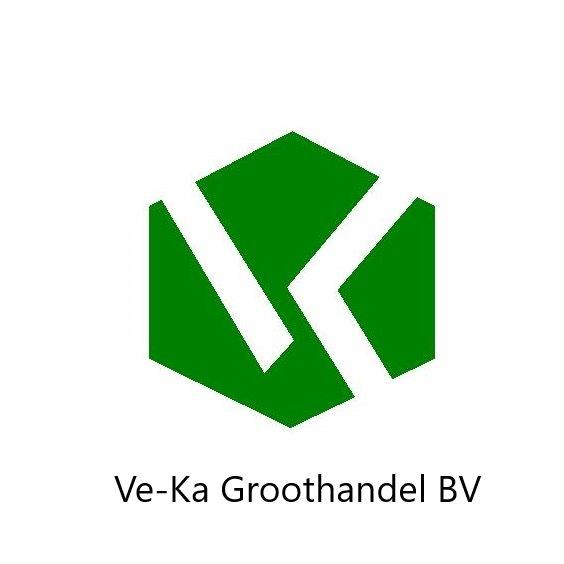 Technische data blad.Lithiumcarbonaat  C-3125Lithiumcarbonaat is een  puur witte poedervormig product. Als toevoeging worden er bij het vervaardigen fritten en glazuren  gebruikt.Chemische analyse                                                                  RichtwaardeLiCo3                                                                                                min. 99,0Na                                                                                                     max. 0,1So4                                                                                                   max. 0,05  K                                                                                                       max. 0,05Ci                                                                                                     max 0,02FeO3                                                                                                max. 0,003Korrel Groote                                                                                99 % < 40 µmVerpakking :25 kg. polyzakken.